Computer Center Websites 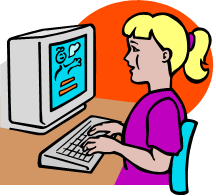            www.starfall.com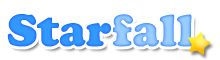                                       www.raz-kids.com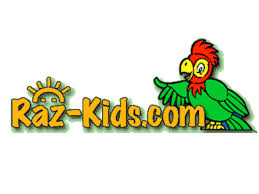 dyoumans                      www.abcmouse.com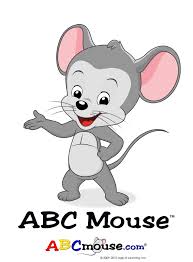                                   dyoumans@wcpss.net                                  abc123